8 апреля 2016 (пятница) 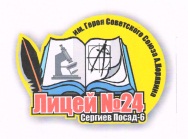 Секция «Иностранные языки»№ п/пФамилия и имя автора (авторов)КлассТема работыВид работыНаучный руководитель1Николаева Александра7 «Б»Поэтические странички (мои переводы)Творческая работаКлименко Мария Семеновна2Козулина Ангелина11 «А»Здравствуй, Карелия!Реферативно-исследовательская работаКлименко Мария Семеновна3Фектулин Павел8 «А»Шотландский алфавитНаучно-исследовательская работаДерунова Наталья Валентиновна4Саватеева Ольга10 «М»Are All English Words Really English?Научно-исследовательская работаДерунова Наталья Валентиновна5Таржиманова КсенияВолкова Александра8 «А»Средневековые замкиНаучно-исследовательская работаДерунова Наталья Валентиновна6Голубева Валерия11 «М»В чем различие между нервной системой человека и животного?Научно-исследовательская работаДеруноваНаталья Валентиновна7Ильина Александра5 «Б»Наш ветеранРефератАленинаЛариса Вячеславовна8Коробкин Константин10 «А»Мое изучение английского языка за рубежомРефератАленина Лариса Вячеславовна9Сизякова Полина 5 «Б»Могу ли я  стать королевой Великобритании?РефератАленинаЛариса Вячеславовна10Рубцов СергейСавинова Екатерина9 «М»Роль английского языка в современном миреРефератАленинаЛариса Вячеславовна11Бордаченкова Ольга 10 «А»ТолерантностьРефератАленина Лариса Вячеславовна12Шаронова Ксения11 «Б»Мы такие разные, но все-таки мы вместеАвторское произведениеПанина Татьяна Вячеславовна13Борисова Дарья11 «Б»Витамины и здоровое питаниеИсследовательская работаПанина Татьяна ВячеславовнаФомичева Оксана Валентиновна14Эфендиева Эльмира9 «М»Astrit Lingred «Karlsson vom Dach». Электронная книга для чтения по немецкому языкуПроектПанина Татьяна Вячеславовна15Фукина Александра7 «А»Сравнительная характеристика празднования Пасхи в Германии и РоссииИсследовательская работаЕвлентьева Елена Евгеньевна